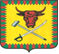 СОВЕТМУНИЦИПАЛЬНОГО РАЙОНА«ЧИТИНСКИЙ РАЙОН»РЕШЕНИЕот «24» декабря 2020 года 				                                         № 199 Об отмене решения Совета муниципального района «Читинский район»            от 27 июля 2011 года № 243 «Об утверждении Комплексной программы         социально-экономического развитиямуниципального района «Читинский район» на 2011-2020 годы»В соответствии с пунктами 4.4, 6 части 1статьи 17 Федерального закона от 06 октября 2003 года № 131-ФЗ «Об общих принципах организации местного самоуправления в Российской Федерации», пункта 5 статьи 11 Федерального закона от 28 июня 2014 года № 172-ФЗ «О стратегическом планировании в Российской Федерации», статьей 10 Устава муниципального района «Читинский район» Совет муниципального района «Читинский район» решил:1. Признать утратившим силу решение Совета муниципального района «Читинский район» от 27 июля 2011 года № 243 «Комплексная программа социально-экономического развития муниципального района «Читинский район» на 2011-2020 годы».2. Настоящее решение разместить на официальном сайте муниципального района «Читинский район» в информационно-телекоммуникационной сети «Интернет».3. Настоящее решение вступает в силу после его официального опубликования (обнародования).И.о. главы муниципального района«Читинский район»                                                                      В.А. Холмогоров